Lions clubs, Rotary... Réseauter utile et solidaire : Article de l’Express emploi du 28 octobre 2013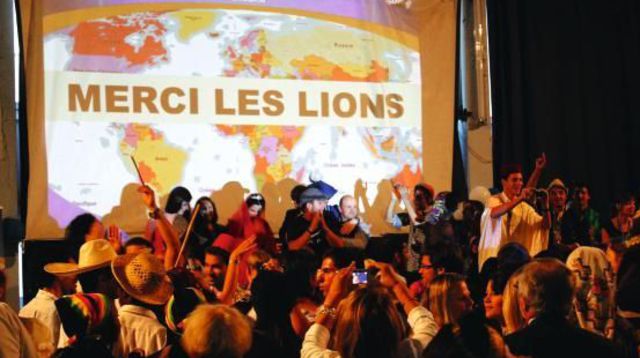 "Le bénévolat prend du temps et coûte de l'argent. Ce qui suppose des ressources." DRVu de Paris, les Lions clubs et autre Rotary semblent des cercles de notables provinciaux, confits dans leur respectabilité. Erreur! Notre journaliste a découvert un monde insoupçonné, qui permet de "réseauter" utile et solidaire. Ces drôles de paroissiens vivent sous le signe du L. Deux têtes de lion, la gueule ouverte, profilent leur blason, symbolisant les quatre vertus requises: courage, fidélité, force, loyauté. Zélateurs du "don de soi", leur devise est "We serve". Aux grandes occasions, ils portent une veste bleue, un pantalon gris et des insignes. Une secte? Non, le Lions Clubs International est un "club service", et même la première ONG club service du monde, avec 1 350 000 membres, et 46 000 clubs dans 206 pays, dont la Chine et la Russie (les rotariens sont 1 220 000).  Si ma rédactrice en chef m'a demandé un papier, c'est que les Lions Clubs constituent un réseau relationnel formidable pour qui vient s'installer en région. Car dans la famille Lions, on se tient les coudes. Tout comme au Rotary. Je suis parti à la chasse aux Lions bardé de préjugés. Leur colle l'image de notables de province, dont le blason pare l'entrée de restaurants cossus. En effet, le cercle est composé de chefs d'entreprises, cadres supérieurs et autres professions libérales, des bourgeois chics plus portés sur la musique classique, les belles lettres et le golf que le commun des mortels. Est-ce une tare? Pourquoi ne pas joindre l'agréable à l'utile? La finale du 9e trophée de golf amateur, à Disneyland, a rapporté 27 500 euros, au bénéfice de la recherche de traitements sur les cancers des enfants. "Être un privilégié, ça nous impose des devoirs d'humanité", ai-je entendu à Metz, où se tenait en mai dernier la 62e convention nationale. D'accord, la majorité serait plutôt centre droit que gauche, mais "l'essentiel est d'avoir la fibre social". Pas de propos de bourgeois réacsLes propos tenus dans le grand amphi du Palais des Congrès, au forum sur "Déontologie, Morale, Éthique", ne font pas vraiment d'eux des bourgeois réacs. Michel: "Le Lions est ouvert aux bruits de la vie et accepte que la morale puisse évoluer, dans une perspective humaniste." Claudine: "L'éthique est le fondement de tout. Elle peut être contraire à la morale d'une société à un moment donné. Comme dit Hollande, il y a le devoir alors de désobéir." "Le bénévolat prend du temps et coûte de l'argent. Ce qui suppose des ressources", tranche prosaïquement François Bertrand, président du conseil des gouverneurs 2013, qui me reçoit au siège, un modeste sous-sol au 299, rue Saint-Jacques, à Paris. Le ticket d'entrée et de participation reste néanmoins raisonnable: environ 70 euros par mois (incluant deux repas mensuels) pour chaque membre. "Nous sommes des humanistes plus que des humanitaires", ajoute cet ancien directeur général des Houillères du Bassin de Lorraine, qui ne manque pas de citer Melville Jones, l'aïeul: "On ne peut aller bien loin dans la vie si l'on ne commence pas d'abord à faire quelque chose pour quelqu'un d'autre." C'était en 1917, terrible année, et, en réponse, cet honorable propriétaire d'une compagnie d'assurances à Chicago, secrétaire du Business Circle de Chicago, fonda, le 7 juin 1917 le Lions Clubs International. Lions pour "Liberty, Intelligence, Our Nations' Safety" (liberté et compréhension sont la sauvegarde de notre nation), avec pour devise "We serve". Douze ans plus tôt, en 1905, avait été lancé, dans la même ville de Chicago, par le non moins honorable avocat Paul P. Harris, le Rotary Club, destiné au départ à promouvoir la solidarité... entre hommes d'affaires. Tout authentique Lions connaît l'histoire d'Helen Keller, écrivaine sourde, aveugle et muette qui en 1925 mit les Lions au défi de devenir les "chevaliers des aveugles dans la croisade contre les ténèbres". En 1930, le Lions Clubs International lança la canne blanche. Les Lions ont débarqué en Europe, après la Libération, en Suède, en Suisse, puis en France en 1948, avec Paris-Doyen. Aujourd'hui, le Lionisme français se réclame de 28 000 membres, et 1250 clubs répartis en 15 districts, animés par un gouverneur. Sympathique singularité, gouverneur, président de zone, ou de club, le mandat ne dure qu'un an. J'avoue que l'ampleur des actions impulsées par la Lions Clubs International Foundation m'a rabattu le caquet: la lutte contre la cécité avec la campagne "La vue d'abord" (Sight First), l'aide aux sinistrés de catastrophes naturelles, les campagnes de vaccination contre la rougeole, l'aide au tiers-monde (écoles, eau potable)... Pour la France, support à la recherche médicale, aide aux malades (200 centres d'accueil de jour pour les personnes atteintes de la maladie d'Alzheimer), centres de dépistage du glaucome (dont le Centre du glaucome à l'hôpital des Quinze-Vingts à Paris), financement de Chiens Guides d'Aveugles, popularisation de la canne blanche électronique, lancée en 2002, les Vacances Plein air pour les enfants issus de familles défavorisées. En 2012, les Lions français ont moissonné 20 millions d'euros. Ajouter les "dons de soi". "Chaque année, s'enorgueillit François Bertrand, les Lions de France construisent une Tour Eiffel en nombre d'heures de bénévolat, 1,2 million, l'équivalent d'une entreprise de 750 salariés à plein-temps." Le club de Fougères organise une randonnée en VTT dans la forêt, à 5 euros la participation, en Alsace, des clubs ont planté des pommes de terre, à Perros-Guirec, on organise une Marche de Noël où sont vendus des produits d'artisanat. "On les a fabriqués nous-mêmes dans des ateliers de couture et de bricolage", raconte Denise Le Penven. Cette ancienne DRH d'Alcatel à Lannion, préretraitée en 2000, à 54 ans, a fondé en 2004 le club féminin du Trégor. Les femmes ne sont plus seulement les épousesDepuis 1987, les Clubs Lions ont admis les femmes, confinées jusqu'alors au rôle d'épouses. "Certes, les Lions se sont ouverts à la mixité, observe-t-elle, mais les clubs hommes ont tendance à vouloir rester entre hommes. Qu'à cela ne tienne, nous sommes très bien entre femmes..." Cette année, son club a équipé en vélos un centre de jeunes autistes, participé à l'éducation d'un chien d'assistance, soutenu une association locale pour le basket-ball en fauteuil roulant, financé des espaces sensoriels pour autistes. "La règle de base, explique Louis Préchoux, 62 ans, ancien patron d'une société dans l'alimentaire, gouverneur du district Bretagne, Pays de la Loire, Vendée, c'est qu'un euro récolté égale un euro distribué. Nous n'avons que quatre à cinq permanents à Paris. Les frais de fonctionnement et de bouche sont payés par nos cotisations." Respect: le Financial Times a classé la LCIF première organisation non gouvernementale mondiale en termes d'efficacité, de transparence et de gestion. Seul problème, de taille, les Lions finissent par vieillir. Mais recruter n'est pas si facile. "Les gens pensent plus à leur carrière et à leur vie familiale, ils sont moins tournés vers l'extérieur, ils sont de plus en plus individualistes", s'inquiète à Saint-Brieuc (Côtes-d'Armor) Jean-Pierre Legrand. Même souci chez Louis Préchoux. "Nous n'attirons plus les jeunes, sans doute parce que les seniors restent attachés à un certain formalisme."Les "jeunes" ont beau être incités à se retrouver dans des clubs campus, moins guindés, plus branchés, ils renâclent. Sachez quand même que le jeune maire de Neuilly, Nicolas Sarkozy, fut intronisé Lions d'honneur en 1986, et que Xavier Bertrand est toujours Lions. Est-ce un argument?  Six    commentaires07/11/2013 11:57We serve Il ne s' agit pas de donner sa vie aux autres dans une pulsion altruiste idéaliste et quasi-suicidaire. C' est plus donner un sens à sa vie, et plus que cela, donner un sens à La Vie. Au delà de l' angoisse du futur immédiat et de l' avenir de nos enfants, quel est le sens de nos actions ? Notre seul but est-il d' avoir des poignées en or à notre cercueil ? Il faut cultiver notre jardin. Rendre la terre qui nous a été confiée, la plus belle possible. Il faut arrêter de regarder vers des ailleurs imaginaires comme des Edens inaccessibles en se lamentant sur son sort. Un jour, j' ai lu un texte qui faisait écho à ce que tout le monde disait : Le manque d' éducation des jeunes, le manque de respect, la corruption, etc. C'était les parole d' un Romain. Il ne faut pas se lamenter sur notre société. Nous faisons tous partie de cette société. A nous de lui donner un sens. Je plain celui qui reste assis à critiquer les autres. Et souvent les pires critiques viennent de ceux qui ne font rien. Alors bougez-vous, rencontrez ceux que vous critiquez, chaussez leurs chaussures de marche et faites un bout de chemin avec eux ( en vous retroussant les manches ). Ensuite, mais ensuite seulement, vous aurez mérité de donner votre opinion. Tout le monde a un avis sur tout. Mais seuls comptes les avis éclairés. Personne n' a un avis éclairé sur tout. Nous sommes complémentaires. Et si nous sommes solidaires, nous pourrons faire de grandes choses. Il ne suffit pas d' y croire, il faut se retrousser les manches et passer à l' action.Signaler un contenu abusif 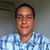 OBC97205/11/2013 13:04@nadia-aouassi : Nadia, vous citez des cas précis et dans des pays instables, où l'appartenance à des mouvements internationaux issus de pays occidentaux restent mal vu par une frange intégriste de la population. Les clubs services sont pour la plupart très ouverts. Vous pouvez demander à participer à une manifestation avec le club Soroptimist qui oeuvre pour les Droits de l'Homme et et le statut de la femme de votre ville ou région. Ce ne sont pas des loges ou des groupuscules occultes. D'ailleurs parler politique et confession religieuse y est très largement proscrit pour éviter les problèmes de division et de ségrégation. Ça m'amuse toujours de voir comment ce genre d'association et même la Franc-maçonnerie (qui n'a rien à voir) font fantasmer, alors que ça n'a rien de secret, si ce n'est une ligne de conduite à avoir. Mais dès qu'on ne connait pas, dès qu'il y a des "rites initiatiques" et dès que ça vient du méchant occident ou États-Unis ça devient suspect. Bien sûr qu'on y rencontre d'autres personnes avec qui on peut nouer des relations professionnelles, comme dans toute association et groupe. Mais ce sont d'abord des valeurs communes qui sont partagées, d'amitié notamment, pour renforcer la solidarité, le tissu social par des actions caritatives.Signaler un contenu abusif 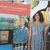 nadia-aouassi05/11/2013 08:00@OBC972 : Leîla Trablesi Ben Ali a reçu une distinction dela part du Lions Club puisqu'elle a été nommée Comapgon de Melvin Jones en 2008.Quand au Rotary Club il a reçu parmi ses membres Mme Boubarak Zuzanne .Ces associations qui se disent caritatives sont justes sont juste des sortes de loges affaristes !!Signaler un contenu abusif nadia-aouassi04/11/2013 17:48@OBC972 : J'aimerais tant vous croire !! Il n'y a quasi plus d'entraide désintéressée.La pauvreté ,la maladie ..... sont devenus des vrais business qui rapportent rien d'autres !!Signaler un contenu abusif OBC97204/11/2013 11:41@nadia-aouassi : Le fantasme de la Franc-maçonnerie et du complot mondial ont encore de beaux jours devant eux. Pourquoi ne serait-ce pas simplement des gens qui veulent aider...Mes parents sont membres du Rotary et du Soroptimist depuis plus de 30 ans et n'ont jamais été Franc-maçon. Ce sont avant-tout des valeurs d'entraide, d'amitié et de vouloir aider son prochain.Signaler un contenu abusif nadia-aouassi03/11/2013 19:25Surtout des réseaux maçonnique qui se cachent derrière un semblant d'humanitaire !!